Publicado en Ciudad de México el 21/03/2019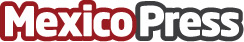 Nescafé Tu Cafetería presenta 3 deliciosas bebidas para esta primaveraNescafé Tu Cafetería, son un concepto de cafeterías único que permite disfrutar del café favorito de los mexicanos fuera del hogar, con un menú innovador y tradicional lleno de sabor. Nescafé Tu Cafetería presenta 3 deliciosas bebidas para esta primavera que estarán presentes durante el mes de marzo y hasta el 16 abril en todas sus sucursalesDatos de contacto:Alejandra Armenta BecerrilNota de prensa publicada en: https://www.mexicopress.com.mx/nescafe-tu-cafeteria-presenta-3-deliciosas Categorías: Gastronomía Sociedad Restauración Ocio para niños Ciudad de México http://www.mexicopress.com.mx